The purpose of this Statement of Intent is to:State publicly the activities and intentions of this Council Controlled Organisation for the year and the objectives to which those activities will contribute; andProvide an opportunity for shareholders to influence the direction of the organisation; and Provide a basis for the accountability of the board to their stakeholders for the performance of the organisation.This Statement of Intent covers the year 1 July 2014 to 30 June 2015.1.	, VISION, STRATEGIC OBJECTIVES AND THE THREE YEAR PLANNING PERIOD1.1	 StatementThe Redevelopment shall showcase the lifestyles created in our Southern Frontier and capture both art and history.  1.2	Vision Statement  and  is the hub that links and celebrates the stories of our people, land and culture.  1.3	Key PrioritiesThrough its activities the  and Art Gallery Trust Board will:Commence the refurbishment and extension of the Museum and  to enlarge exhibition and storage space and to enhance accessibility to the collection.Focus the Museum and  as a regional facility in the community through the provision of exhibitions – local, national and international.Offer a variety of experiences to the people of Southland that they wouldn’t otherwise have access to.Actively promote the   and  as a hub for other museums in the province.Work to maintain the presence of the I-Site and work with the Department of Conservation to see what opportunities may exist for providing services on their behalf.The principal activities, which contribute to the achievement of the objectives, are categorised into three areas:The Collections – Caring for, developing, and researching collections.The Community – Engaging communities, including iwi/Maori, in exploring the culture and heritage of Southland.The Experience – Providing access to the collections and telling the Story of Southland through exhibitions, events, publications and learning programmes.1.4	Financial Planning AssumptionsThe  and Art Gallery Trust Board receives an annual grant from the Southland Regional Heritage Committee and Invercargill City Council.  Income is also generated from the Museum and ’s shop (Momento), the café (Pyramid on Gala) and rental from the i-Site located in the foyer, donations and entry fees for special touring exhibitions.The Invercargill City Council holds the management contract from the  and Art Gallery Trust Board who approve the management expenditure each year.The   and Art Gallery Trust owns the Museum and  building and collections.  The existing building requires extensive refurbishment and has insufficient storage and exhibition space to enable the facility to meet the community’s needs.  The Trust has minimal building reserves and will need to attract significant funding contributions from a wide range of sources.  The cost of the proposed work is approximately $20 million.1.5	Bicultural Development  and  has developed a close working partnership with iwi through the Iwi Liaison Komiti, which has representatives from the four Southland runanga.  The Iwi Liaison Komiti meets quarterly to discuss issues relating to the collections and exhibitions. 2.	STATEMENT ON THE BOARD’S APPROACH TO GOVERNANCE2.1	Role of the BoardThe Board is responsible for the governance of the Trust.  The Board is responsible for setting the strategic direction of the Trust, approving the Statement of Intent and monitoring organisational performance.2.2	Board MembershipThe  and Art Gallery Trust Board is a Council Controlled Organisation with eight members and three ex officio members who represent the contributing authorities.  The Board also has the authority to appoint additional members whose skills and experiences benefit the Trust and its functions. Council			Southland District CouncilCr D J 					Cr G MacphersonCr I L Esler						Cr Cr G J SycamoreTangata WhenuaJane DavisAppointments by the above TrusteesGwen NeaveWallace JackEx officioManager – Paul Horner – Manager of Building Assets and MuseumSecretary/Treasurer -–  – Director of Finance and Corporate Services, Invercargill City Council2.3	Management of the   and The  and Art Gallery Trust Board has a management contract with the Invercargill City Council for the operation of the Museum facility.  The Council employs a Museum Manager and staff.2.4	Alignment with Community OutcomesThe  and Art Gallery Trust contributes towards the achievement of Invercargill’s community outcomes.3.0	MEASURING PERFORMANCE3.1	ExplanationThe Trust has two levels of performance measures.The first are high level community indicators which are set by the Trust and mirrored in the Council Long Term Plan. The second set of measures are internal performance measures and of a more technical nature.All targets are included in the table following with the Long Term Plan targets shown in bold italics.3.2	The Collections3.3	The Experience3.4	The Community4.0 	ACCOUNTING POLICIESReporting EntityThe   and Art Gallery Trust Board is a Trust incorporated and domiciled in .The purpose of the Trust is to ensure prudent administration of the facilities and collections within that facility and to monitor the management contract, which is currently with the Invercargill City Council.4.2	Statement of Compliance and Basis of PreparationThe Financial Statements have been prepared in accordance with Generally Accepted Accounting Practice in  (NZ GAAP) with the exception of the Exhibits and Collections.  The Trust has applied the Framework for Differential Reporting for entities adopting the  equivalents to International Financial Reporting Standards (NZ IFRS), and its interpretations as appropriate to public benefit entities that qualify for and apply differential reporting concessions.  The Trust is a reporting entity for the purposes of the Charities Act 2005 and its financial statements comply with that Act.The Trust qualifies for Differential Reporting exemptions as it has no public accountability and it is not large as defined in the Framework for Differential Reporting.  All available reporting exemptions allowed under the Framework for Differential Reporting for Entities Applying New Zealand Equivalents to IFRS Reporting Regime have been adopted except NZ IAS 7, Cash Flow Statements.The financial statements are presented in New Zealand Dollars (NZD).  The financial statements are prepared on the historical cost basis with the exception of certain items for which specific accounting policies are identified.The accounting policies set out below have been applied consistently to all periods presented in these financial accounts.4.3	Cash and Cash EquivalentsCash and cash equivalents includes cash in hand, deposits held at call with banks, other short-term highly liquid investments with original maturities of three months or less, and bank overdrafts.Trade and Other PayablesTrade and other payables are stated at cost.Trade and Other ReceivablesTrade and other receivables are stated at their cost less impairment losses.RevenueRevenue is measured at the fair value of consideration received.The Trust receives government grants from the Invercargill City Council and grants from other local organisations.  These grants are recognised as revenue upon entitlement as conditions pertaining to eligible expenditure have been fulfilled.Interest income is recognised using the effective interest method.4.7	ExpenditureAll expenditure is recognised in the Statement of Financial Performance in the period in which it is incurred.4.8	Goods and Services TaxThe Financial Statements have been prepared exclusive of Goods and Services Tax (GST) with the exception of receivables and payables which are stated with GST included.  Where GST is irrecoverable as an input tax then it is recognised as part of the related asset or expense.4.9	Donated ServicesThe work of the museum is dependent on the voluntary service of many individuals and organisations.  Since these services are not normally purchased by the museum and because of the difficulty of determining their value with reliability, donated services are not recognised in these financial statements.4.10	Statement of Cash FlowsCash means cash balances on hand, held in bank accounts, demand deposits and other highly liquid investments in which the Trust invests as part of its day-to-day cash management.Operating activities include cash received from all income sources of the Trust and records the cash payments made for the supply of goods and services.Investing activities are those activities relating to the acquisition and disposal of non-current assets.Financing activities comprise the change in equity and debt capital structure of the Trust.4.11	Property, Plant and EquipmentAdditionsThe cost of an item of property, plant and equipment is recognised as an asset if, and only if, it is probable that future economic benefits or service potential associated with the item will flow to the Trust and the cost of the item can be measured reliably.4.11.2	Valuation of Fixed Assets – Fit outUnder previous GAAP the Museum established a deemed cost for the Museum building and fit out at an amount that was not materially different to its fair value on initial recognition.  The Museum has elected to use that fair value measurement as deemed cost for NZ IFRS.Purchases of fixed assets have been recorded at cost less accumulated depreciation.4.11.3	Exhibits and CollectionsThe value of exhibits is not reflected in these Financial Statements.  However the direct purchase costs of fixed assets acquired during the year for upgrading assets contained within various galleries have been capitalised and are subject to the depreciation policy.The Trust does not recognise contributions of works of art, historical treasures and similar assets if the donated items are added to collections that meet all the following conditions:Are held for public exhibition, education, or research in the furtherance of public service rather than financial gain.Are protected, kept unencumbered, cared for and preserved.Are subject to an organisational policy that requires the proceeds from sales of the collections items to be used to acquire other items for the collections.This policy is in accordance with a USA Financial Accounting Standards Board Statement – Statement of Financial Accounting Standard No 116.The  and Art Gallery Trust Board has decided to continue its policy of not attributing a monetary value to items gifted to the collection.  This treatment is contrary to NZ IAS 16 Property, Plant and Equipment, which requires that if an asset is acquired at no cost, or for a nominal cost, the cost is its fair value as at the date of acquisition.  The fair value of the asset received must be recognised in the Statement of Financial Performance.  NZ IAS 16 has not been followed because the Board considers that the collection does not have the characteristics of property, plant or equipment.Collection items have substantial intangible characteristics in that they are unique with iconic status or are historic and irreplaceable or sacred to particular communities.  Without an active market no financial value can or should be ascribed.  Scientific collections have great research importance but little market value.  With good conservation the life of an object or specimen is indefinite.  Age usually increases the significance of an object rather than depreciating it.  The collection is not like manufacturing plant that is heavily used, wears out and is then replaced.A number of leading museums in  and museums in the ,  and  do not capitalise their collections.The collection is valued at $10,000,000 for insurance purposes.DepreciationDepreciation has been charged in the Financial Statements on the basis of the economic life rates recommended by the Inland Revenue Department as follows:Buildings	2% CPFit-out	9 – 40% DV4.13	Financial InstrumentsThe Trust is party to financial instruments as part of its normal operations.  These financial instruments include bank accounts, short-term deposits, debtors, creditors and loans.  All financial instruments are recognised in the Statement of Financial Position and all revenues and expenses in relation to financial instruments are recognised in the Statement of Financial Performance.4.14	Changes in Accounting PoliciesThere are no changes in accounting policy during the period.  All accounting policies have been consistently applied throughout the period covered by these financial statements.       FINANCIAL FORECASTS                                                  	 2015               2016               2017Grants                                        $  1,351,909        $  1,377,548        $  1,424,147Other Income                                    $  17,000        $  18,636        $  19,240                                                 $  1,368,909        $ 1,396,184        $ 1,443,386    Expenditure                              $  1,364,909        $  1,393,184        $  1,440,387                                                          $       3,000        $      3,000        $       3,000Equity                                                $3,385,656         $3,388,656        $3,391,6565.1	Commercial Value of InvestmentThe Trustees estimate that the commercial value of the investment at 1 July is represented by Equity.REPORTING TO THE SHAREHOLDERSThe following information will be available based on an annual balance date of 30 June.Draft Statement of IntentOn or before 1 March each year, the Trustees will deliver a Draft Statement of Intent that fulfils the requirements of Section 64 of the Local Government Act 2002.Completed Statement of IntentOn or before 30 June each year the Trustees shall deliver a completed Statement of Intent which fulfils the requirements of Section 64 of the Local Government Act 2002.Half Yearly ReportWithin two months after the end of the first half of each financial year, the Trustees shall deliver an unaudited report containing the following information as a minimum in respect of the half-year under review:  A revenue statement disclosing actual revenue and expenditure, with comparative figures from the previous half yearly report. A statement of financial position at the end of the half year.A statement of cash flows.ANNUAL REPORTWithin three months after the end of each financial year, the Trustees shall deliver  an annual report and audited financial statements in respect of that financial year, containing the following information as a minimum:A Trustees report including a summary of the financial results, a review of operations, a comparison of performance in relation to objectives and any recommendation as to dividend.A revenue statement disclosing actual revenue and expenditure, and      comparative figures. A statement of financial position at the end of the year.A statement of cash flows An Auditor’s report on the above statements and on the measurement of performance in relation to objectives.DIVIDEND POLICYThe Trustees have agreed to keep all earnings to continue operating the Museum and not pay any dividend.  AND  TRUST BOARDSTATEMENT OF INTENTFOR THE FINANCIAL YEAR ENDINGJune 30 2015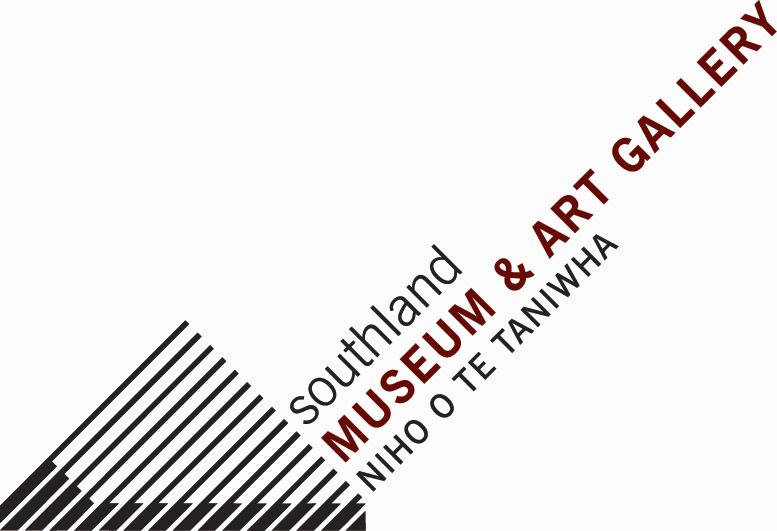 Community OutcomeIntermediate OutcomesActivity’s ContributionHealthy lifestyles in a healthy environment.Provide or promote the provision of a diverse range of excellent quality and safe indoor and outdoor recreational facilities, both natural and man-made.Provision of a facility that enables the collections, which focus on Southland, to be stored, maintained and exhibited in conditions that ensure their long term preservation; while providing a quality visitor experience.A city that is a great place to live and visit.Promote Invercargill actively as a great place to live, work, play and visit.Provide and promote a range of events that create vibrancy and build community.Provision of a facility with exhibitions and events that inspire and inform visitors of Southland’s heritage and culture provide exhibitions of local, national and international interest.ObjectiveGoalTarget Levels of Performance 2014/15Target Levels of Performance 2015/16Target Levels of Performance 2016-17Caring for Collections.Collections are managed and preserved in accordance with established standards and cultural requirements.Collections are maintained in optimal conditions for their long term preservation.Undertake building refurbishment and extension to enable internal environmental conditions to meet national/international guidelines.No irreparable loss or damage is caused to collections or objects on loan.Undertake building refurbishment and extension to enable internal environmental conditions to meet national/international guidelines.No irreparable loss or damage is caused to collections or objects on loan.Museum closed for refurbishmentDeveloping Collections.The collections are developed to enable the Museum to document, illustrate and explore Southland’s unique natural and cultural heritage.Collection is developed in accordance with reviewed policies - Collection and Management Policies and Acquisitions Strategy100% of objects acquired entered into  database and verified100% of records on database reviewed, updated and verified100% of objects acquired entered into  database and verified100% records on  database maintained.60% of objects acquired entered into  database and verified.100% records on  database maintained.ObjectiveGoalTarget Levels of Performance2014/15Target Levels of Performance2015/16Target Levels of Performance 2016/17To provide an inspiring, informed and rich programme of exhibitions, events and learning opportunities.Development and implementation of an annual visitor experience programme. Three semi-permanent exhibitions are delivered when the Museum and  is reopened in 2017/18.A minimum of 15 short-term exhibitions, including 9 in the community access gallery, are presented annually.Three semi-permanent exhibitions are delivered when the Museum and  is reopened in 2017/18.A minimum of 15 short-term exhibitions, including 9 in the community access gallery, are presented annually.Museum closedTo provide an inspiring, informed and rich programme of exhibitions, events and learning opportunities.Develop and deliver inspiring education programmes for school audiences.Over 25 education programmes delivered to 4100 school students, including curriculum-linked and exhibition-related programmes.Over 25 education programmes delivered to 4100 school students, including curriculum-linked and exhibition-related programmes.Museum closedObjectiveGoalTarget Levels of Performance2014/15Target Levels of Performance2015/16Target Levels of Performance2016/17To recognise the Museum and  as a place where our culture and heritage is valued and promoted. Maintain strong relationships with iwi/Maori over issues relating to the collections, exhibitions and tuatara management.Iwi Liaison Komiti (representing the four Southland runanga) meet four times/year.Iwi Liaison Komiti (representing the four Southland runanga) meet four times/year.Museum closedTo recognise the Museum and  as a place where our culture and heritage is valued and promoted. Promotion of the   and  as a quality venue to visit for residents and visitors.  ual visitor numbers exceed 200,000/annumual visitor numbers exceed 200,000/annumMuseum closed